Project TimesheetProject TimesheetProject TimesheetProject TimesheetProject TimesheetProject TimesheetProject TimesheetProject TimesheetProject TimesheetProject Timesheet  Company Name [Company Name] [Company Name] [Company Name] [Company Name] [Company Name] [Company Name] [Company Name]  Consultant’s Name [Consultant’s Name or Employee Name] [Consultant’s Name or Employee Name] [Consultant’s Name or Employee Name] [Consultant’s Name or Employee Name] [Consultant’s Name or Employee Name] [Consultant’s Name or Employee Name] [Consultant’s Name or Employee Name]  Period Covered 04/18/2021 – 04/24/2021 04/18/2021 – 04/24/2021 04/18/2021 – 04/24/2021 04/18/2021 – 04/24/2021 04/18/2021 – 04/24/2021 04/18/2021 – 04/24/2021 04/18/2021 – 04/24/2021Projects04/18/202104/19/202104/20/202104/21/202104/22/202104/23/202104/24/202104/24/2021Project TotalsProjectsSundayMondayTuesdayWednesdayThursdayFridaySaturdaySaturdayProject TotalsProject A0823310017 hoursProject B025.52350017.5 hoursProject C0122230010 hoursProject D0508220017 hoursDaily Total0169.51510110061.5 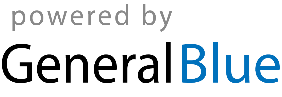 Weekly Total